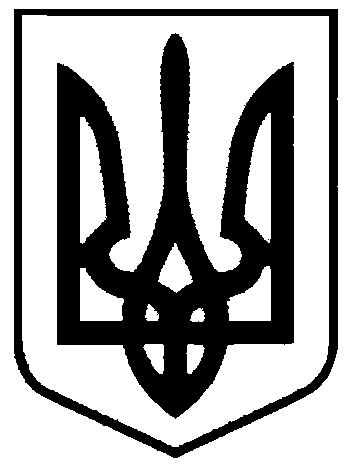 СВАТІВСЬКА МІСЬКА РАДАВИКОНАВЧИЙ КОМІТЕТРІШЕННЯвід  18  березня  2020 р.    	                     м. Сватове                                                   № 16  «Про  влаштування недієздатногодо психіатричного інтернату».Керуючись ст.32 Конституції України, ст. 65,66 Цивільного кодексу України, пп. 4п. «б» ч. 1 ст. 34 України « Про місцеве самоврядування в Україні», п.17 « Типового положення про психоневрологічний інтернат»     затвердженого постановою Кабінету Міністрів України від 14.12.2016 р. № 957, ст.ст. 7,14 Закону України « Про захист персональних даних», ст. 21 Закону України « Про інформацію», ст. ст. 6,7 Закону України « Про доступ до публічної інформації», Правилами опіки та піклування, Положенням про опіку та піклування над повними особами в місті Сватове, розглянувши заяву  Халявки Ірини Миколаївни, від 19.02.2020 року вх. № Х-152/5 , враховуючи пропозиції опікунської ради ( протокол засідання ради  опікунської ради  від 04 березня 2020 року) щодо влаштування недієздатного Шангіна П.С. 15.05.1950 року народження до  психоневрологічного інтернату виконавчий комітет Сватівської міської ради     вирішив:Влаштувати недієздатного до  психоневрологічного інтернату для соціального захисту.Дане рішення не підлягає оприлюдненню.Контроль за виконанням рішення покласти на заступника міського  з соціальних питань голови Фоменко Андрія.Сватівський міський голова 			                Євген РИБАЛКО 